Τμήμα Οικονομικής Επιστήμης, Πανεπιστήμιο ΠειραιώςΠρόγραμμα E-learning
 	Το πρόγραμμα «E-Learning του Πανεπιστημίου Πειραιά» ξεκίνησε τις εγγραφές  στο νέο κύκλο σπουδών! Με επτά χρόνια επιτυχημένης πορείας στο χώρο της εξ’  αποστάσεως εκπαίδευσης, στέκεται δίπλα στους σπουδαστές του, παρέχοντας  τους καινοτόμα μαθήματα σε ένα σύγχρονο εκπαιδευτικό περιβάλλον!

 	Τα προγράμματα Ε-Learning του Πανεπιστημίου Πειραιά παρέχουν τόσο βασικές  όσο και εξειδικευμένες γνώσεις, σε θεωρητικά και πρακτικά θέματα. Μπορείτε  να επιλέξετε ελεύθερα τα προγράμματα που ταιριάζουν στις εκπαιδευτικές και  επαγγελματικές σας ανάγκες και προτιμήσεις, προσδίδοντάς σας επιπλέον  εφόδια!

 	Πάρε μέρος και εσύ και πιστοποιήσου με επιμόρφωση που θα φέρει τη σφραγίδα  και το κύρος του Πανεπιστημίου Πειραιώς! Τα μαθήματα διδάσκονται από καθηγητές υψηλού κύρους και με διάθεση να επικοινωνήσουν με τους σπουδαστές σε κάθε περίπτωση!

	 Με μαθήματα που ξεκινούν από 100,00 €, τo πρόγραμμα μας είναι ένας από τους καλύτερους συνδυασμούς ποιότητας, χρόνου και τιμής, και απονέμει Πιστοποιητικό Επιμόρφωσης.

 Για περισσότερες πληροφορίες: http://elearning.ec.unipi.gr/elearning/*Το πρόγραμμά μας διαθέτει πέντε θεματικές ενότητες:Αγορές, Χρηματοδότηση,  Επιχειρηματικότητα και ΝαυτιλιακάΕκπαίδευση, Δια Βίου Μάθηση και  Συμβουλευτική Σύγχρονα Εργαλεία Μονάδων  ΥγείαςΞένες Γλώσσες και  ΠληροφορικήΜαθήματα σε συνεργασία με Ινστιτούτο Ορκωτών Λογιστών
 Αγγλίας-Ουαλίας  (ICAEW)
Τα μαθήματα ξεκινούν στις 15 Ιανουαρίου του 2018!
 Κάνε Αίτηση Εδώ
 Επικοινωνία
 Τηλ: 210 4142 055 (Καθημερινά 9:00 – 17:00)
 Ε-mail: elearnec@unipi.gr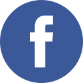 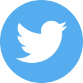 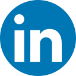 